Questions for Group or Personal Reflection:What stood out to you most about the message?Have you ever thought about the teachings of Jesus as part of “the Gospel” of Jesus? Why are the teachings of Jesus good news?Do you think Jesus’ teachings in the Sermon on the Mount are for wise living in this world?Do you believe Jesus intended people who are not his followers to follow the Sermon on the Mount? Why or why not?Which of the five teachings for living in the Kingdom is easiest for you follow?Upside-downInside-outAbove and beyondBefore everything elseIn the doingWhich is most challenging?In what areas do you need most to grow in the wisdom of the Kingdom?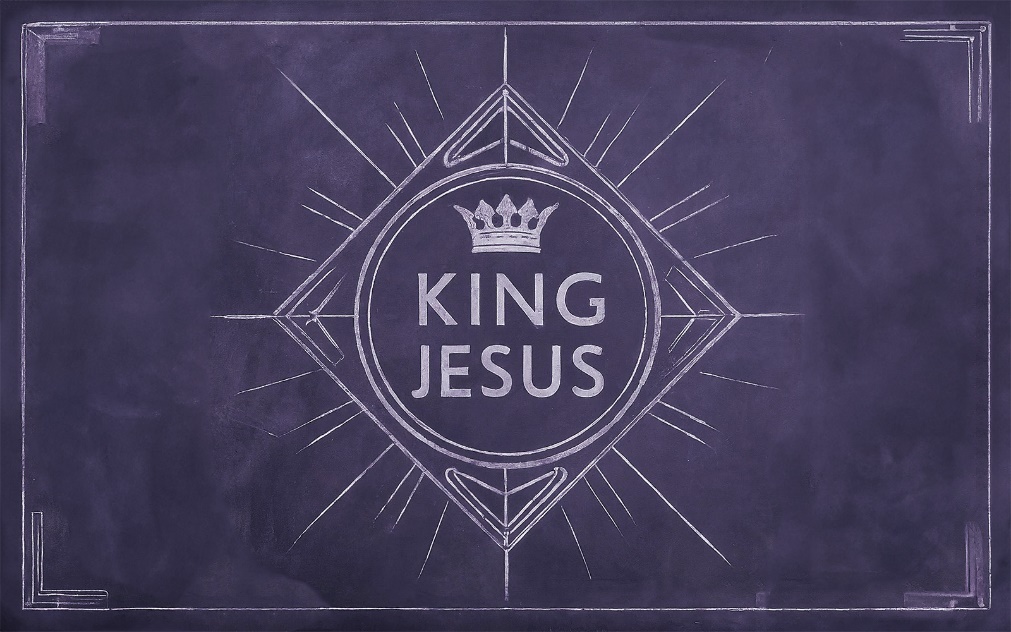 Wise KingThe Gospel is good news (but it also contains good ____________.)The call to seek _______________ is all over the pages of the Bible.Proverbs 1:2Proverbs 9:10Wisdom is NOT……the same as _______________.…common _______________.…a life-______________.…whatever ____________.What Wisdom ISThe wisdom Jesus offers is wisdom for living in _______ _______________. (Ex 19:5, Deut 4:6, Mt 5:13-16)The wisdom of the Kingdom is __________-___________. Matthew 5:3-12Matthew 20:20-28Luke 1:51-53The wisdom of the Kingdom is ____________-_________.Matthew 5:20-37Jesus calls us to live a life of ___________ for God and others from the inside out.The wisdom of the Kingdom is __________ and ____________.Matthew 5:43-48God wants the best, even for his ______________.The wisdom of the Kingdom comes _____________ everything else.Matthew 6:19-34The attitude that changes everything: the king of the universe sees us, knows us and ____________ about us.The wisdom of the Kingdom is proven in the _____________.Matthew 7:24-26Too often we are educated beyond our ability to __________.True wisdom is wise ______________.Reflect:
In what areas does your life exhibit the wisdom of Jesus?What areas of your life do you need to submit to the wisdom of Jesus?   